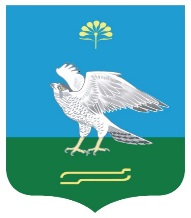 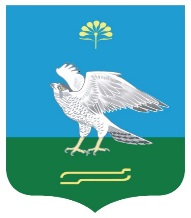 О внесении изменений в решение Совета сельского поселения Большекаркалинский сельсовет муниципального района Миякинский район Республики Башкортостан от 29 июня 2021 года № 94 «Об утверждении Положения о бюджетном процессе в сельском поселении Большекаркалинский сельсовет муниципального района Миякинский район Республики Башкортостан»На основании протеста прокуратуры Миякинского района от 25.02.2022 года № Д-12-01-2022/378, Уставом сельского поселения Большекаркалинский сельсовет, Совет сельского поселения Большекаркалинский сельсовет муниципального района Миякинский район Республики Башкортостан решил:1. Внести в решение Совета сельского поселения Большекаркалинский сельсовет муниципального района Миякинский район Республики Башкортостан от 29 июня 2021 года № 94 «Об утверждении Положения о бюджетном процессе в сельском поселении Большекаркалинский сельсовет муниципального района Миякинский район Республики Башкортостан»  (далее – Положение) следующие изменения:1.1. Часть 3 ст. 15 Положения изложить в следующей редакции: «3. Нормативные правовые акты, муниципальные правовые акты, регулирующие предоставление субсидий юридическим лицам (за исключением субсидий государственным (муниципальным) учреждениям), индивидуальным предпринимателям, а также физическим лицам - производителям товаров, работ, услуг, должны соответствовать общим требованиям, установленным Правительством Российской Федерации, и определять:1) категории и (или) критерии отбора юридических лиц (за исключением государственных (муниципальных) учреждений), индивидуальных предпринимателей, физических лиц - производителей товаров, работ, услуг, имеющих право на получение субсидий;2) цели, условия и порядок предоставления субсидий, а также результаты их предоставления;3) порядок возврата субсидий в соответствующий бюджет в случае нарушения условий, установленных при их предоставлении;4) случаи и порядок возврата в текущем финансовом году получателем субсидий остатков субсидий, предоставленных в целях финансового обеспечения затрат в связи с производством (реализацией) товаров, выполнением работ, оказанием услуг, не использованных в отчетном финансовом году (за исключением субсидий, предоставленных в пределах суммы, необходимой для оплаты денежных обязательств получателя субсидии, источником финансового обеспечения которых являются указанные субсидии);5) положения об осуществлении в отношении получателей субсидий и лиц, указанных в пункте 5 настоящей статьи, проверок главным распорядителем (распорядителем) бюджетных средств, предоставляющим субсидии, соблюдения ими порядка и условий предоставления субсидий, в том числе в части достижения результатов их предоставления, а также проверок органами государственного (муниципального) финансового контроля в соответствии со статьями 268.1 и 269.2 Бюджетного Кодекса.»;1.2. В часть 2 ст. 15 Положения дополнить абзац  следующего содержания: «Порядок определения объема и предоставления указанных субсидий из федерального бюджета, бюджета субъекта Российской Федерации и местного бюджета, в том числе результаты их предоставления, устанавливается соответственно нормативными правовыми актами Правительства Российской Федерации, высшего исполнительного органа государственной власти субъекта Российской Федерации, муниципальными правовыми актами местной администрации или нормативными правовыми актами (муниципальными правовыми актами) уполномоченных ими соответственно федеральных органов государственной власти (федеральных государственных органов), органов государственной власти субъекта Российской Федерации, органов местного самоуправления. Указанные нормативные правовые акты, муниципальные правовые акты должны соответствовать общим требованиям, установленным Правительством Российской Федерации, и содержать положения об осуществлении в отношении получателей субсидий и лиц, указанных в пункте 3 настоящей статьи, проверок главным распорядителем (распорядителем) бюджетных средств, предоставляющим субсидии, соблюдения ими порядка и условий предоставления субсидий, в том числе в части достижения результатов их предоставления, а также проверок органами государственного (муниципального) финансового контроля в соответствии со статьями 268.1 и 269.2 Бюджетного Кодекса.».2. Настоящее решение вступает в силу со дня официального опубликования.3. Контроль за исполнением данного решения оставляю за собой.Глава сельского поселенияБольшекаркалинский сельсоветмуниципального  районаМиякинский районРеспублики Башкортостан 				                         А.В.Хамидуллинс. Большие Каркалы__________ 2022 года№ ____